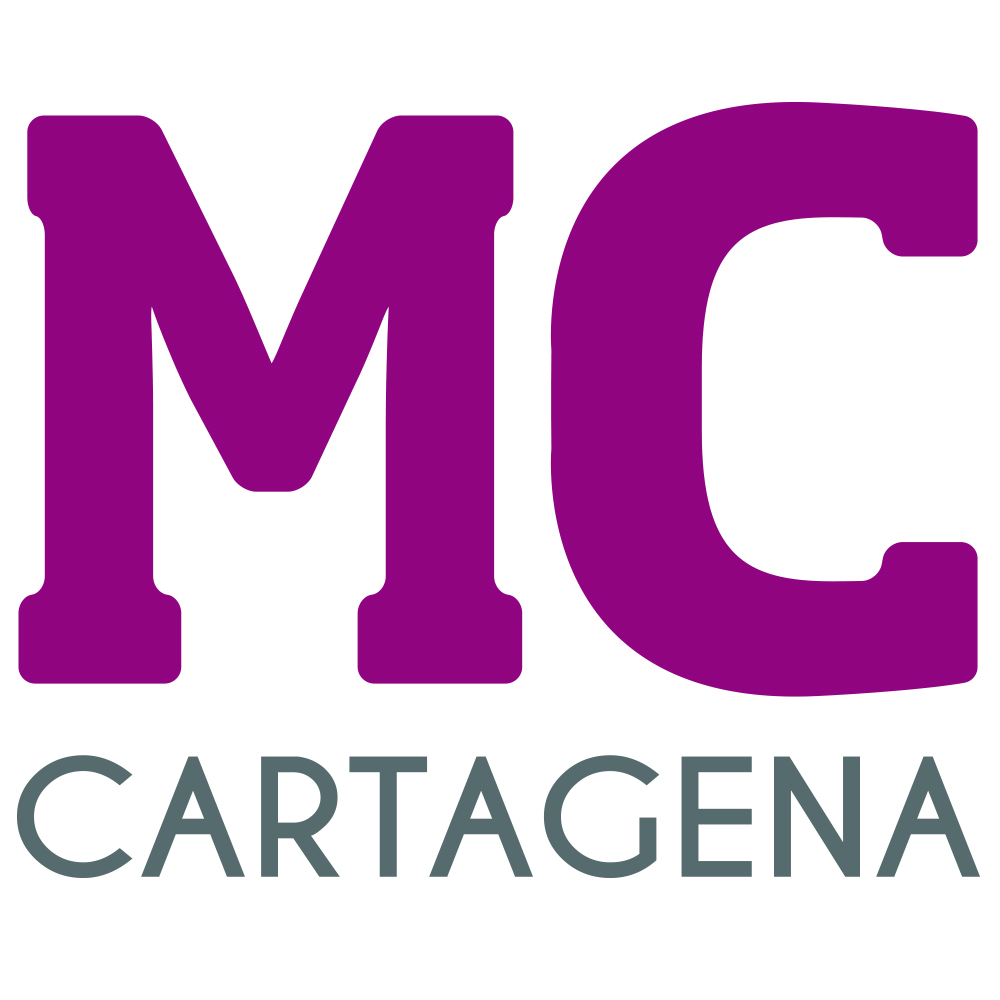 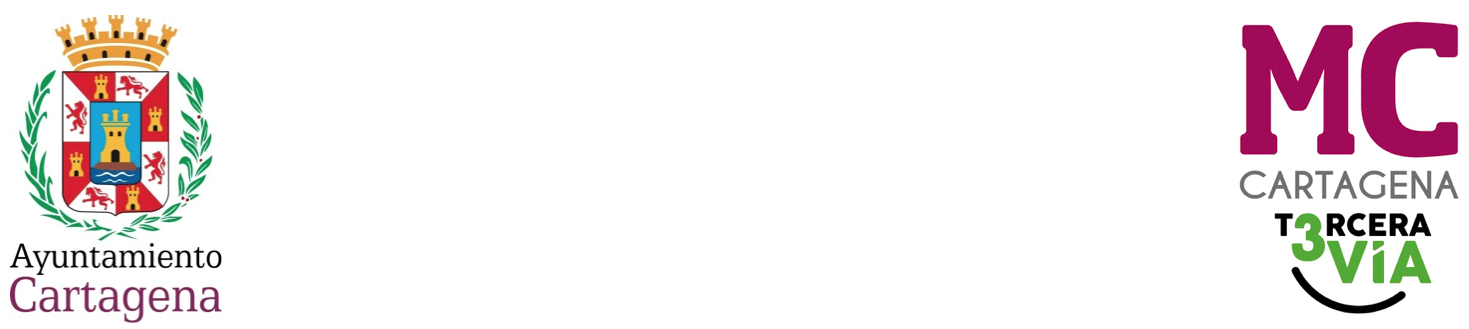 RUEGO QUE PRESENTA JUAN JOSÉ LÓPEZ ESCOLAR, CONCEJAL DEL GRUPO MUNICIPAL MC CARTAGENA, SOBRE `ELIMINACIÓN DE MUPIS PUBLICITARIOS´Considerando que este tipo de mupis publicitarios, como los que se adjuntan en las imágenes, además de marcar la hora y la temperatura, ocupan muchos espacios visuales. Podemos evidenciar que no están en funcionamiento y ni siquiera son eficientes. Pues contribuyen a la saturación de información y afectan a la estética urbana, somos conscientes de la necesidad de preservar la armonía visual y el entorno urbano para el disfrute de los cartaganeros. Reconocemos que la eliminación de este tipo de mobiliario urbano puede fomentar un ambiente más limpio y estéticamente agradable.Por todo lo anteriormente expuesto, el concejal que suscribe presenta al Pleno para su debate y aprobación el siguienteRUEGOQue el Pleno del Excelentísimo Ayuntamiento de Cartagena inste al Gobierno local a darles funcionamiento a este tipo de relojes-mupis publicitarios, además de limpiarlos y hacerlos más estéticos. O en su caso, eliminarlos definitivamente.Cartagena, a 15 de abril de 2023.Fdo. Jesús Giménez Gallo                            Fdo. Juan José López EscolarPortavoz Grupo municipal  MC.                     Concejal del Grupo municipal MC. A LA ALCALDÍA – PRESIDENCIA DEL EXCMO. AYUNTAMIENTO DE CARTAGENA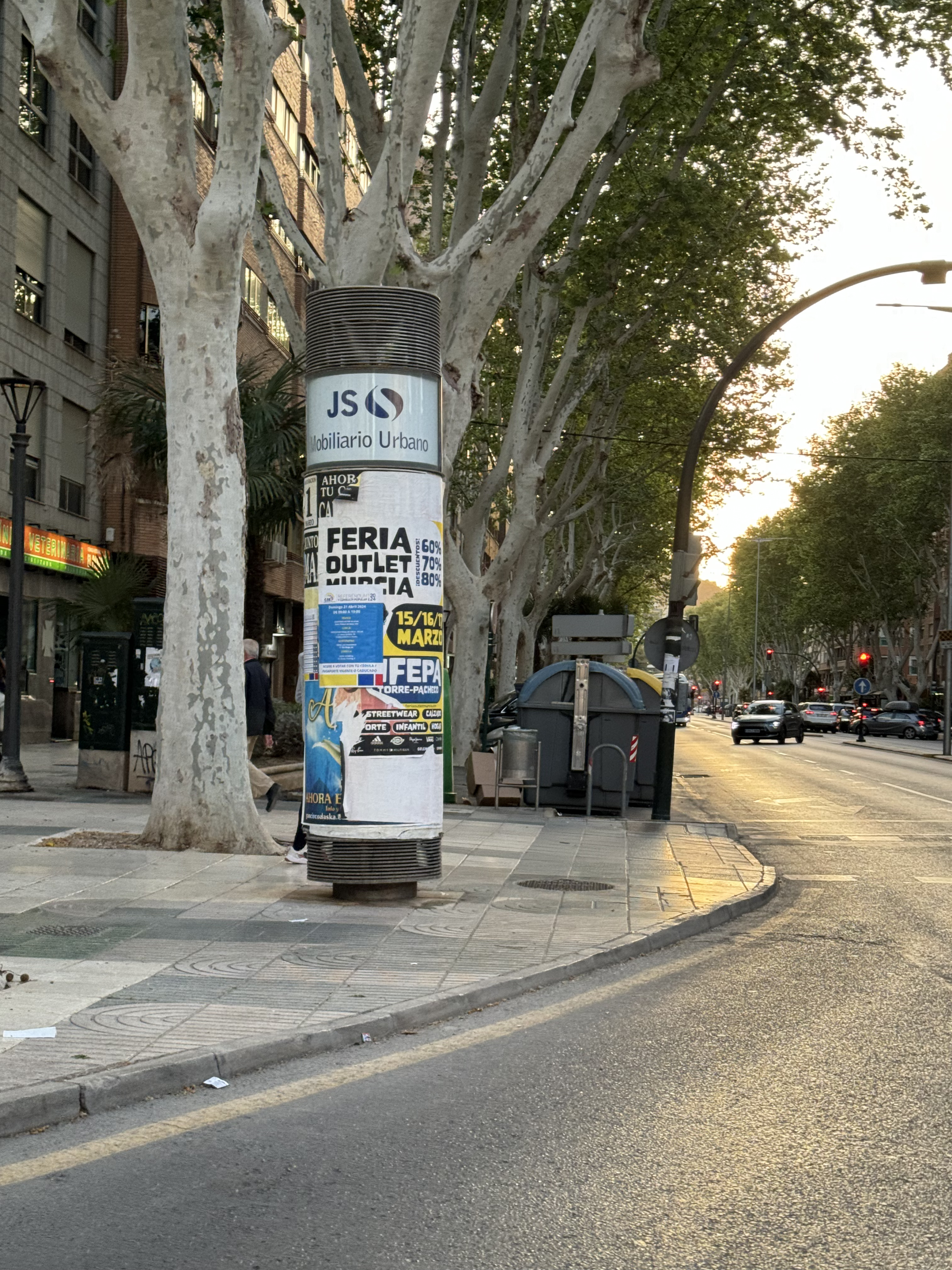 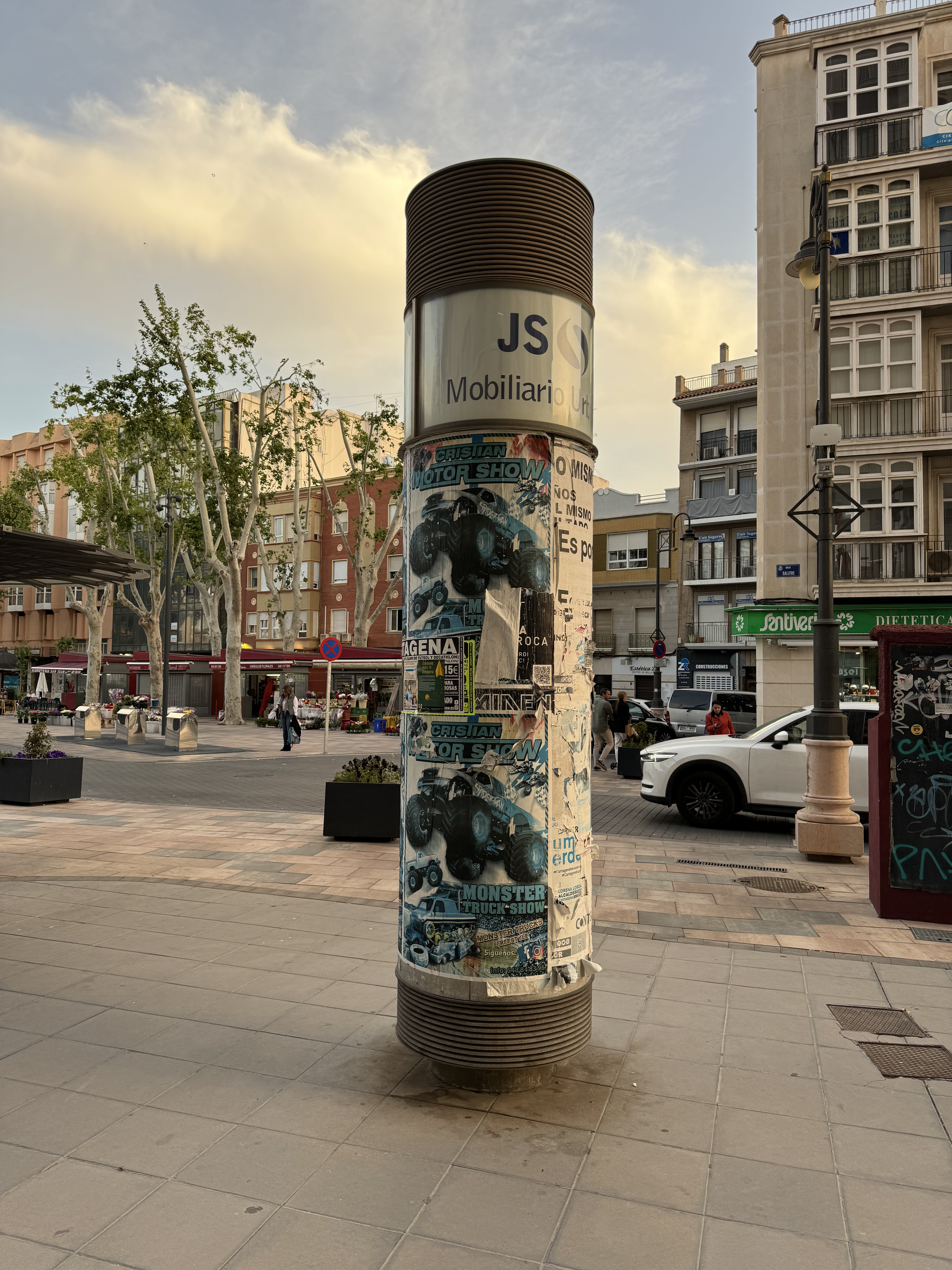 